Bosklassen 2022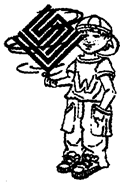 Beste ouders,  Hieronder vindt u een volledig overzicht van wat uw kind bij zou moeten hebben op bosklassen.Waarom krijgt u dit nu al??  
Als school proberen we jullie niet op onnodige kosten te jagen.  Daarom kan u nu al eens rustig bekijken of u alle materialen hebt.  Als u bvb. geen slaapzak hebt, is het niet de bedoeling dat u dit nieuw gaat kopen.  U heeft nog enkele weken tijd om bij buren, kennissen, familie of ons (leerkrachten) even te vragen om iets te lenen.De leerkrachten van het 4de leerjaarMateriaallijstje:KLEDING (Kijk zeker naar de weersvoorspellingen als je de kleding inpakt.)4 zakjes met ondergoed, sokken en T-shirtspelkledij2 warme truienwaterdichte jas met kapvoldoende reservekledingbroeken, korte broeken (naargelang het voorspelde weer)handschoenen, sjaal & muts (bij koude temperaturen en winterse neerslag)SCHOEISELstevige, gemakkelijke, waterdichte stapschoenenhuispantoffelsreserveschoenenSLAAPGERIEFpyjamakussensloop, hoeslaken en slaapzak 
            OF
kussensloop, hoeslaken en laken(knuffel)SPELENleesboeken en/of strips (naamtekenen)reisgezelschapspelletje (naamtekenen)TOILETGERIEFminstens 2 handdoeken5 washandjesbadhanddoektandenborstel, tandpasta, bekertjekam of borstelshampoozeepzakdoekeneventueel klein flesje handgelMinstens 10 mondmaskers (en breng voldoende reserve mondmaskers mee)ALLERLEItochtrugzakje met lunch en koek en drank voor vertrek (geen zwem- of turnzak)muggenmelkzonnebrandoliedrinkbus of lege plastiek fles van max. 3/4de liter(zonne)petNodige medicatie met gebruiksaanwijzing (afgeven aan leerkracht voor het vertrek)Kids-ID of SIS-kaart (afgeven aan klasleerkracht voor vertrek)Mama, papa,
gelieve alles duidelijk te naamtekenen!